«TableStart:PrintSettings»«FontScaleRelativeTo-3inch»«TableEnd:PrintSettings»«TableStart:CashManagementReceipts»«TableEnd:CashManagementReceipts»«TableStart:VantivTerminalReceipts»«TableEnd:VantivTerminalReceipts»«TableStart:TyroTerminalReceipts»«MerchantReceipt»«CustomerReceipt»«TableEnd:TyroTerminalReceipts»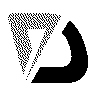 #«ReceiptNumber» 	Date: «Date»«TableStart:Customer»«TableEnd:Customer»«TableStart:Notes»Sales note:«SalesNote»«TableEnd:Notes» «ReceiptBarCode_code128»«CashManagementOperation»«CashManagementOperation»«CashManagementAmount»«CashManagementAmount»Outlet«Parent.OutletName»Register«Parent.RegistryName»Date«Parent.Date»User«Parent.UserName»«CashManagementNotes»«CashManagementNotes»Outlet«Parent.OutletName»Register«Parent.RegistryName»Receipt #«Parent.ReceiptNumber»Date«Parent.Date»«VantivApplicationID»«VantivApplicationID»Merchant ID«VantivMerchantID»Terminal ID«VantivTerminalID»Reference #«VantivReferenceNo»Account #«VantivAccountNo»Card«VantivCard»Entry«VanitvEntry»Transaction ID«VantivTransactionID»Approval Code«VantivApprovalCode»Response Code«VantivExpressResponseCode» «VantivResponseCode»«VantivResponseCode»«VantivCryptogram»«VantivCryptogram»Amount«VantivApprovedAmount»«VantivSignature»«VantivSignature»«TableStart:VantivTags»«TableEnd:VantivTags»«TableStart:VantivTags»«TableEnd:VantivTags»Customer: «CustomerName»«Line1»«Line2»«City» «State» «Postcode»«Country»«Phone»«Email»«MobilePhone»Customer Tax Number: «TaxNumber»Customer: «CustomerName»«Line1»«Line2»«City» «State» «Postcode»«Country»«Phone»«Email»«MobilePhone»Customer Tax Number: «TaxNumber»Loyalty points«CustomerLoyaltyPoints»Points used«CustomerLoyaltyPointsUsed»Points earned«SaleLoyaltyPoints»Total points«TotalLoyaltyPoints»Outlet: «OutletName»Register: «RegistryName»«CheckoutProductCount» Item(s)«CheckoutProductCount» Item(s)«CheckoutProductCount» Item(s)«CheckoutProductCount» Item(s)«CheckoutProductCount» Item(s)«TableStart:CheckoutProducts»«ProductSku»«ProductName»«ProductCount» «ProductPrice»«ProductAmount»«ProductDiscount»«TableEnd:CheckoutProducts»Sub-totalSub-totalSub-totalSub-total«SubTotal»DiscountDiscountDiscountDiscount«Discount»Total TaxTotal TaxTotal TaxTotal Tax«CalculatedTax»TotalTotalTotalTotal«Total»«TableStart:Surcharges»«TableStart:Surcharges»«TableStart:Surcharges»«TableStart:Surcharges»«Surcharge»«TableEnd:Surcharges»«TableStart:Payments»«PaymentTypeName»«TableStart:Payments»«PaymentTypeName»«PaymentTypeName»«PaymentTypeName»«PaymentAmount»«TableEnd:Payments»BalanceBalanceBalanceBalance«Balance»ReceivedReceivedReceivedReceived«Received»ChangeChangeChangeChange«Change»